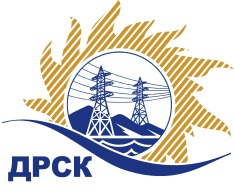 Акционерное Общество«Дальневосточная распределительная сетевая  компания»(АО «ДРСК»)ПРОТОКОЛпроцедуры вскрытия конвертов с заявками участников ПРЕДМЕТ ЗАКУПКИ: закрытый запрос цен на право заключения Договора на выполнение работ: Закупка № 88 -  Проектно-изыскательские работы, работы по оформлению право удостоверяющих, исходно-разрешительных документов на объекты движимого-недвижимого имущества в зоне обслуживания филиала АО «ДРСК» «Хабаровские ЭС» (Технологическое присоединение потребителей)лот № 3 Выполнение комплекса проектно-изыскательских и кадастровых работ по оформлению право удостоверяющих, исходно-разрешительных документов на объекты движимого-недвижимого имущества в зоне обслуживания филиала АО «ДРСК» «Хабаровские ЭС», в рамках выполнения мероприятий по подключению новых потребителей до 150 кВт (далее работы) находящихся на территории Хабаровского края..Планируемая стоимость:  Лот № 3 – 2 150 510,28 руб. без учета НДС.Дата и время процедуры вскрытия конвертов:  03.11.2015 г. 14:00 местного времени№ и дата протокола вскрытия конвертов:  653/УКС-В от 03.11.2015Основание для проведения закупки (ГКПЗ и/или реквизиты решения ЦЗК):   ГКПЗИнформация о результатах вскрытия конвертов:В ходе проведения закрытого запроса цен было получено 2 предложения, конверты с которыми были размещены в электронном виде на Торговой площадке Системы www.b2b-energo.ru.Вскрытие конвертов было осуществлено в электронном сейфе организатора закрытого запроса цен на Торговой площадке Системы www.b2b-energo.ru автоматически.Дата и время начала процедуры вскрытия конвертов с предложениями участников:14:00 03.11.2015. Количество сделанных ставок – 3.Место проведения процедуры вскрытия конвертов с предложениями участников:Торговая площадка Системы www.b2b-energo.ruВ конвертах обнаружены предложения следующих участников закрытого запроса цен:РЕШИЛИ:Утвердить протокол вскрытия конвертов с заявками участниковТехнический секретарь		________________________	   К.В. Курганов03.11.2015г. Благовещенск653/УКС-В№Наименование участника и его адресПредмет и общая цена заявки на участие в закрытом запросе цен1ООО "КИ-Партнер" (680028, Россия, Хабаровский край, г. Хабаровск, ул. Серышева, д. 22, оф. 316)Цена: 1 720 407,07 руб. (НДС не облагается).2ООО "ДАЛЬГЕОКОМ" (680000, Россия, Хабаровский край, г. Хабаровск, пер. Кустарный, д. 8, оф. 2)Цена: 2 150 510,28 руб. (НДС не облагается)Ответственный секретарь________________________О.А. Моторина